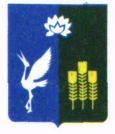 АДМИНИСТРАЦИЯКРАСНОКУТСКОГО СЕЛЬСКОГО ПОСЕЛЕНИЯПОСТАНОВЛЕНИЕ                 В соответствии с Земельным кодексом Российской Федерации, Федеральным законом от 06 октября 2003 года № 131-ФЗ «Об общих принципах организации местного самоуправления в Российской Федерации», на основании Устава Краснокутского сельского поселения Спасского муниципального района, заявление Управляющего ОАО «Спасскцемент» Сысоева А.Н., действующего на основании доверенности от 30 мая 2011 года № 2-2587, администрация Краснокутского сельского поселения Спасского муниципального районаПОСТАНОВЛЯЕТ:Продлить до 31 августа 2016 года срок действия договора аренды от 23 апреля 2004 года №679 земельного участка площадью 1,8 га, под проектирование подъездной дороги к Морозовскому месторождению туфов, для перевозки туфов с карьера на Новоспасский цементный завод (категория земель – земли промышленности, энергетики, транспорта, связи, радиовещания, телевидения, информатики, земли для обеспечения  космической деятельности, земли обороны, безопасности и земли иного специального назначения), заключенного между администрацией Краснокутского сельского поселения Спасского муниципального района и Открытым акционерным обществом «Спасскцемент».Контроль за исполнением настоящего постановления оставляю за собой.Глава Краснокутскогосельского поселения                                                                             А.Б. ПетриченкоАДМИНИСТРАЦИЯКРАСНОКУТСКОГО СЕЛЬСКОГО ПОСЕЛЕНИЯПОСТАНОВЛЕНИЕ О продлении сроков действия договоров аренды земельных участков, заключенных с открытым акционерным обществом «Спасскцемент»              В соответствии с Земельным кодексом Российской Федерации, Гражданским кодексом Российской Федерации, Федеральным законом от 06 октября 2003 года № 131-ФЗ «Об общих принципах организации местного самоуправления в Российской Федерации», на основании Устава Краснокутского сельского поселения Спасского муниципального района, заявление Управляющего ОАО «Спасскцемент» Сысоева А.Н., действующего на основании доверенности от « 21 »мая 2014 года зарегистрированной в реестре № 3-1516, администрация Краснокутского сельского поселения Спасского муниципального районаПОСТАНОВЛЯЕТ:Продлить до 31 августа 2016 года сроки действия следующих договоров  аренды земельных участков, заключенных между администрацией Краснокутского сельского поселения и Открытым акционерным обществом «Спасскцемент»:- договора аренды от 23 апреля 2004 года №679 земельного участка площадью 1,8 га под проектирование подъездной дороги к Морозовскому месторождению туфов, для перевозки туфов на Новоспасский цементный завод (категория земель- земли промышленности, энергетики, транспорта, связи, радиовещания, телевидения, информатики, земли для обеспечения космической деятельности, земли обороны, безопасности и земли иного специального назначения);- договора аренды от 22 марта 2004 года №624 земельного участка площадью 4,2 га для эксплуатации автодороги, ведущей от с.Вишневка к Морозовскому месторождению туфов (категория земель- земли промышленности, энергетики, транспорта, связи, радиовещания, телевидения, информатики, земли для обеспечения космической деятельности, земли обороны, безопасности и земли иного специального назначения);Контроль за исполнением настоящего постановления оставляю за собой.Глава Краснокутскогосельского поселения                                                           А.Б. Петриченко	-  договора аренды от 23 апреля 2004 года №681 земельного участка площадью  8760 кв.м. расположеного на территории Спасского района, от здании цеха Калиновского  карьера до Калиновского карьера, под подъездной автодорогой протяженостью 1100 метров (категория земель- земли промышленности, энергетики, транспорта, связи, радиовещания, телевидения, информатики, земли для обеспечения космической деятельности, земли обороны, безопасности и земли иного специального назначения);- договора аренды от 23 апреля 2004 года №682 земельного участка площадью  567,8 кв.м, расположенного на территории Спасского района, на расстоянии 3,5 км юго-западнее с.Калиновка, под зданием цеха Калиновского карьера (категория земель- земли промышленности, энергетики, транспорта, связи, радиовещания, телевидения, информатики, земли для обеспечения космической деятельности, земли обороны, безопасности и земли иного специального назначения);- договора аренды от 23 апреля 2004 года №683 земельного участка площадью 134,8 кв.м, расположенного на территории Спасского района, на расстоянии 22 км южнее г.Спасск-Дальнего, под пристренным зданием гаража (категория земель- земли промышленности, энергетики, транспорта, связи, радиовещания, телевидения, информатики, земли для обеспечения космической деятельности, земли обороны, безопасности и земли иного специального назначения);- договора аренды от 31 августа 2006 года №157 земельного участка площадью 14 га находящегося на 542 км автотрассы «Хабаровск-Владивосток», в 600 м на запад от моста через р.Кулешовка, для проектирования технологической автодороги для транспортировки туфов Морозовского месторождения (категория земель- земли промышленности, энергетики, транспорта, связи, радиовещания, телевидения, информатики, земли для обеспечения космической деятельности, земли обороны, безопасности и земли иного специального назначения);«27» января 2016 г.          с. Красный Кут№ 7«27» января 2016 г.          с. Красный Кут№ 7